İÇİNDEKİLERKurum Kimlik Bilgileri……………………………………………………………………………………………sayfa 3AmaçlarımızMisyonumuzVizyonumuzKurumun Genel Özellikleri…………………………………………………………………………………….sayfa 42.1. Kurumun tarihçesi2.2. Kurumun bölümleriPersonel Bilgileri…………………………………………………………………………………………………..sayfa 5
3.1. Öğretmen Norm Kadro Bilgileri…………………………………………………………………………sayfa  5
3.2. Kurumda Çalışan Personel Sayısı………………………………………………………………………..sayfa 5Kurumda Çalışan Personellerin Bilgileri……………………………………………………………….sayfa 6Öğrenci Bilgileri………………………………………………………………………………………………….….sayfa 7
4.1.     Şube ve Öğrenci Sayıları………………………………………………………………………………….sayfa 7Ortaöğretime Devam Hakkı Kazanan  Öğrenci Sayıları…………………………………….sayfa 7Yıl İçerisinde Nakil Gelen ve Giden Öğrenci Bilgileri………………………………………...sayfa 8Öğrenci Devamsızlık Bilgileri……………………………………………………………………………sayfa 9Yürütülen Projeler…………………………………………………………………………………………………..sayfa 10Kurumun sorunları ve çözüm önerileriUzaktan Eğitim Raporu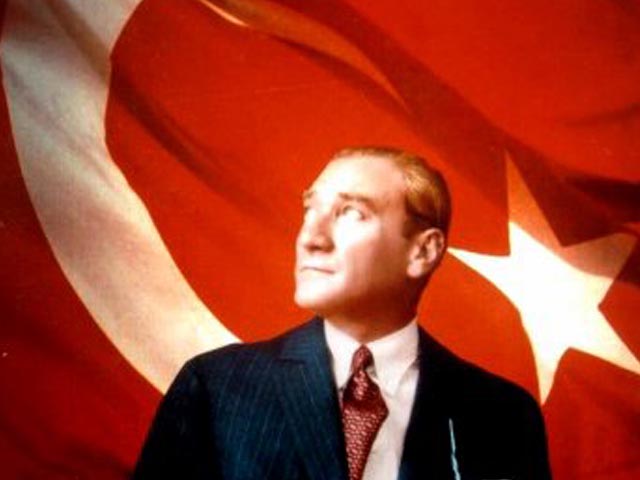 “Geleceğin güvencesi sağlam temellere dayalı bir eğitime, eğitim ise öğretmene dayalıdır.”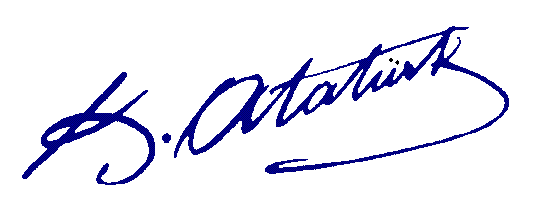 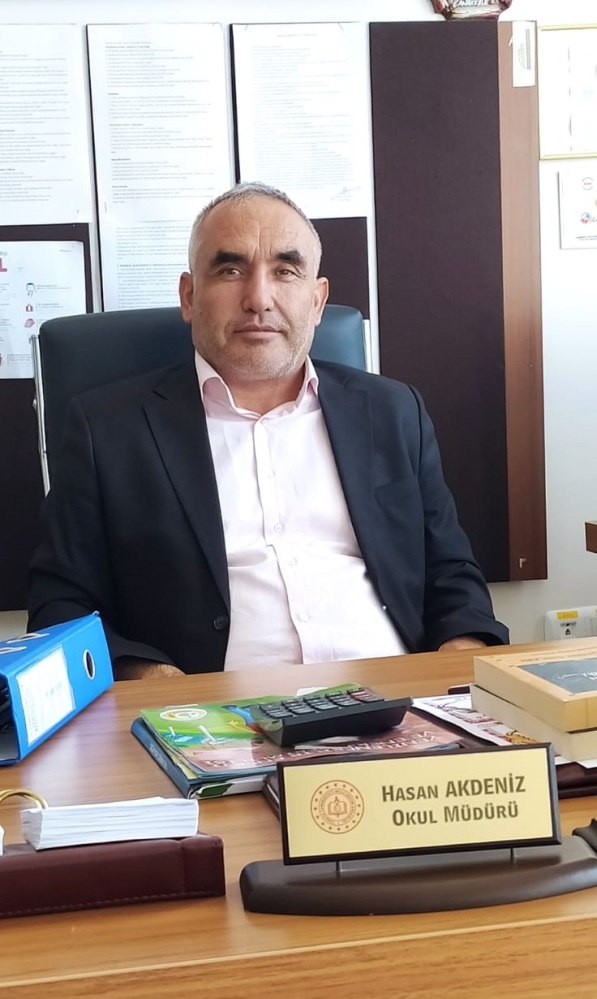                             Hasan AKDENİZ      Okul Müdürü*2023-2024 Eğitim Öğretim Yılında okulumuza 20 (yirmi) birinci sınıf öğrencisinin kesin kayıt yaptırması beklenmektedir.***Devamsızlık nedeniyle herhangi bir problem yaşanmamıştır.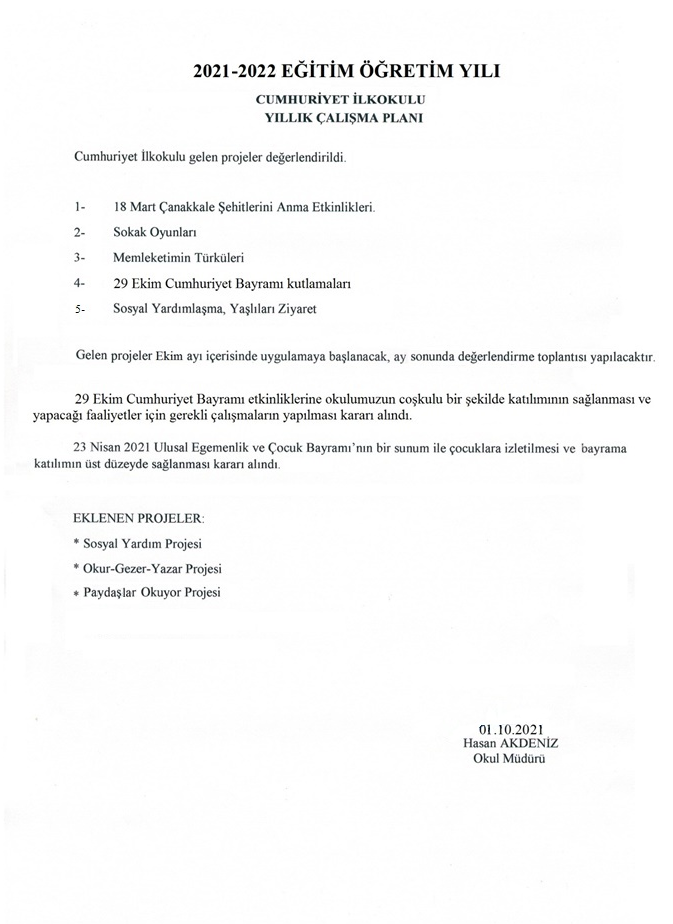 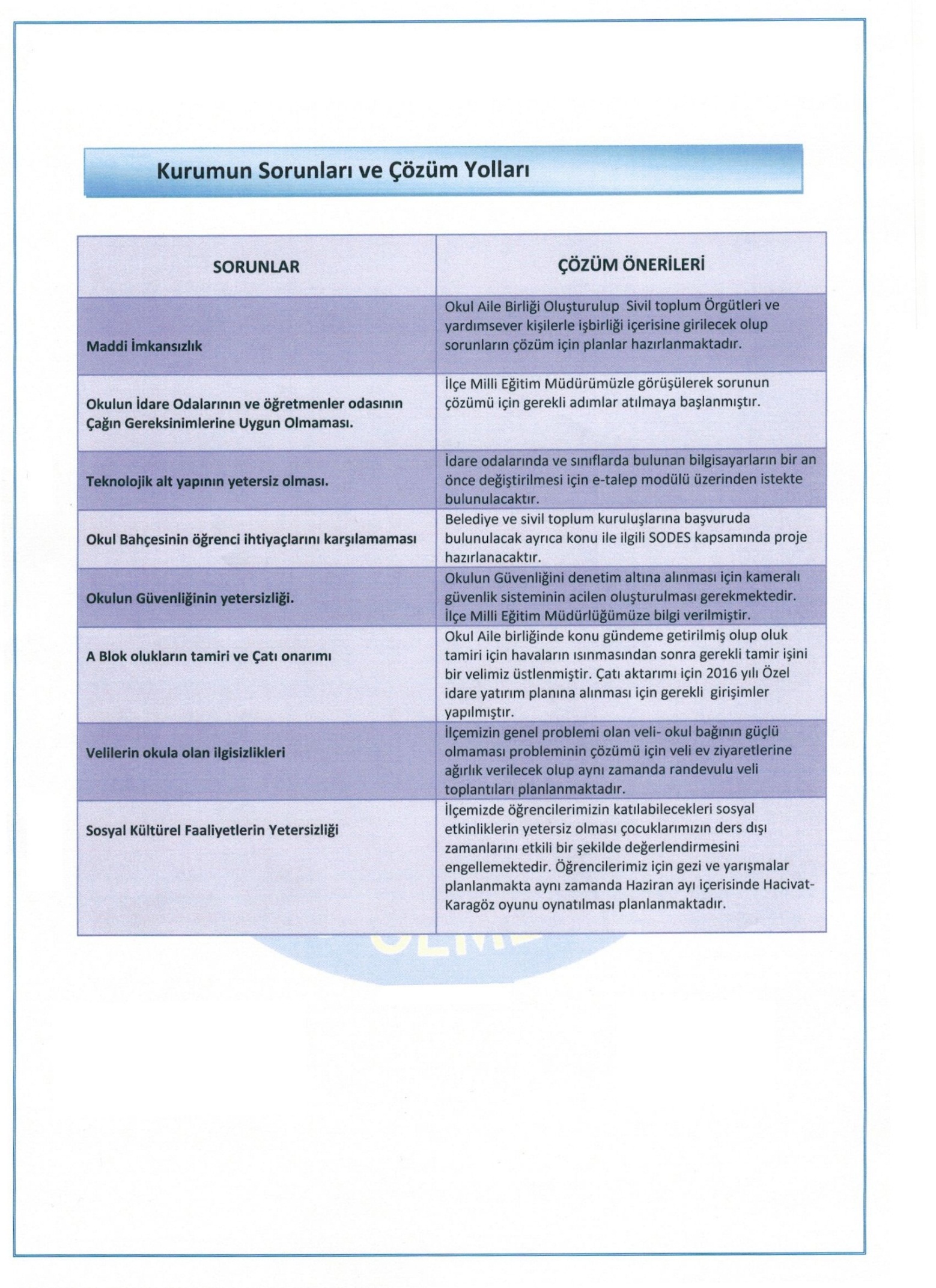 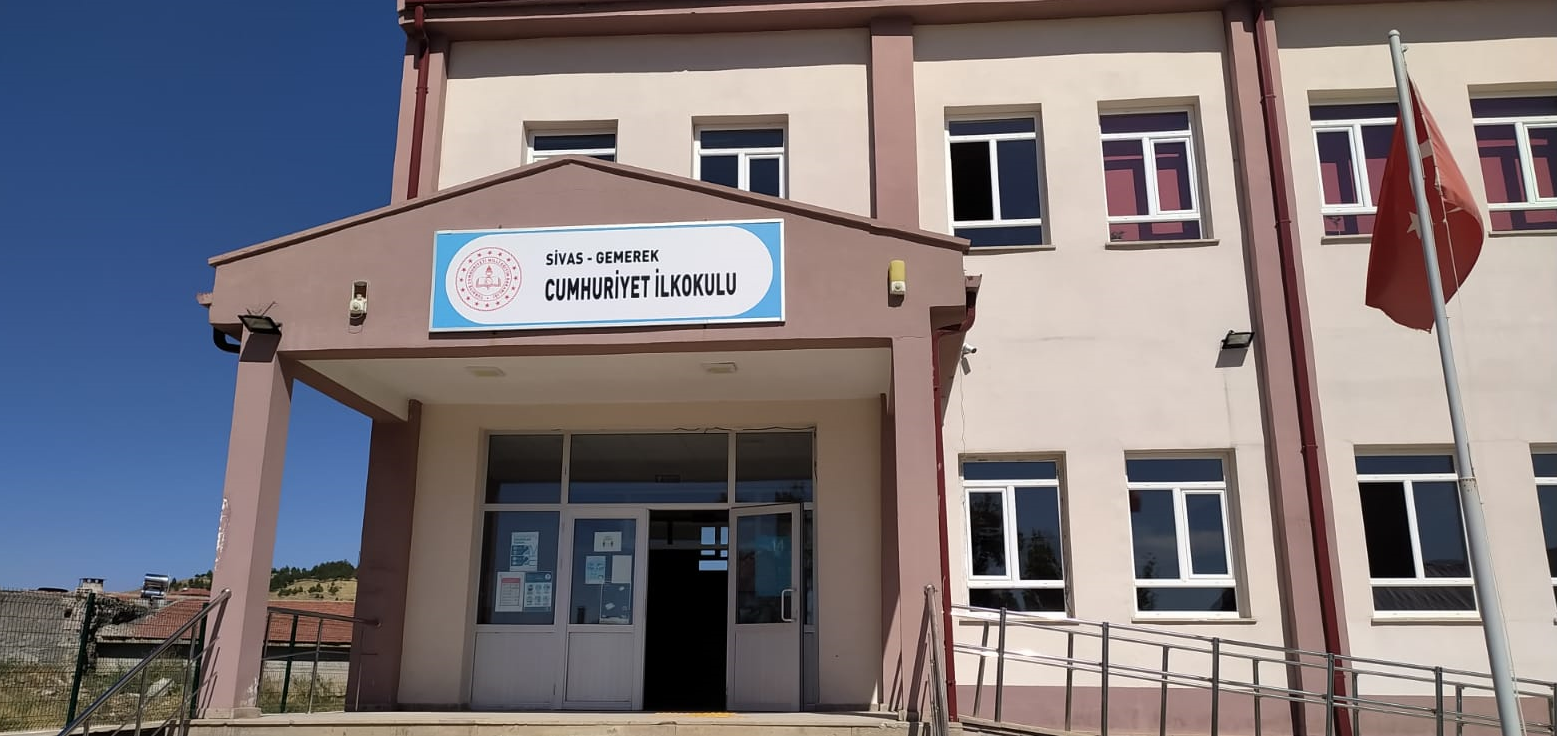 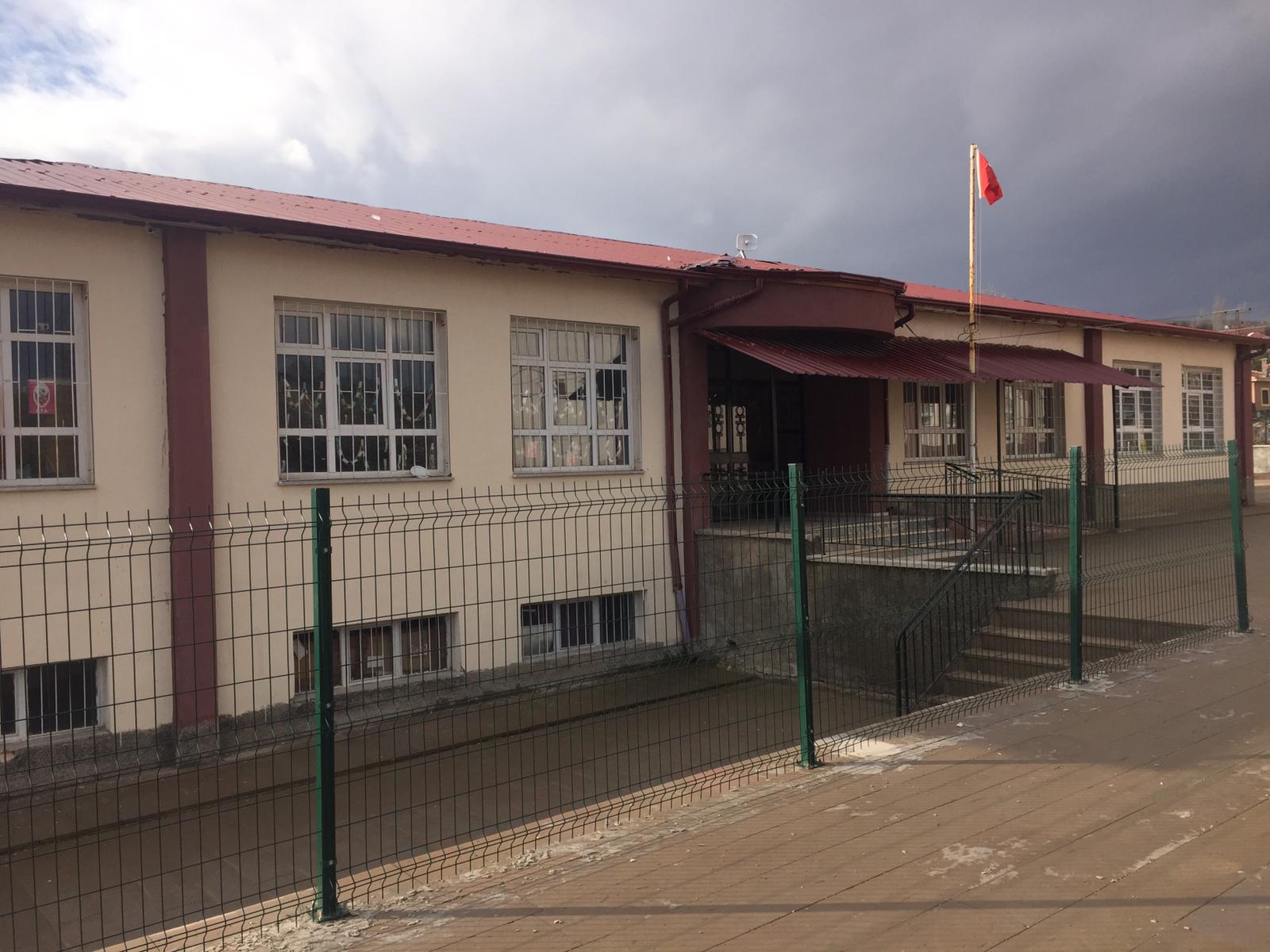 						       31.01.2023  										Hasan AKDENİZ		                         				                                                                           Okul MüdürüBulunduğu YerSivas / GemerekKurumun Resmî AdıCumhuriyet  İlkokulu MüdürlüğüAdresiYukarı Mah. Kayseri Cad. Okullar Sok. No:6 Gemerek / SİVASTelefon0346 614 10 20 Belgegeçer0346 614 10 20E-posta Adresi700740@meb.k12.trİnternet Adresigemerekcumhuriyetio.meb.k12.trSeviyesiTemel Eğitim-İlkokulÖğretim ŞekliTam günÖğretime Başlama Yılı1931-1932 Eğitim Öğretim YılıKurum Kodu700740Yabancı DiliİngilizceOkul MüdürüHasan AKDENİZ                 (0 505 831 29 82)Müdür YardımcısıMahmut BAYRAM             (0 545 401 75 90)Tarihçesi   1931-1932 Eğitim-Öğretim yılında faaliyete giren okulumuz, 1998 yılında 8 yıllık kesintisiz eğitime geçilmesiyle birlikte 2012 yılının Haziran ayına kadar Cumhuriyet İlköğretim Okulu olarak eğitim-öğretim hizmetlerine devam etmiştir.   2012-2013 Eğitim-Öğretim yılında okulumuz 4+4+4 kapsamında Cumhuriyet İlkokulu olarak hizmet vermeye başlamıştır.   2015-2016 Eğitim-Öğretim yılının 2. Dönemine kadar Taşımalı Eğitim kapsamında Beştepeler Köyü’nden 5 öğrenci okulumuzda eğitim görmekteydi. Okulumuzun B Blok binasının eğitim-öğretime uygun olmayıp kapatılmasından sonra 2. Dönem İkili Eğitime geçilerek taşımalı öğrenciler başka bir okula nakledilmişlerdir.    2017- 2018 Eğitim Öğretim yılında ek bina inşaatı başlamış olup henüz bitmemiştir.   Ek binamız 2019 yılında teslim alınmış olup, eğitim öğretim faaliyetlerine 2019-2020 yılında başlamıştır.Derslik Sayısı11Ana Sınıfı Derslik Sayısı1Özel Eğitim Sınıfı Derslik Sayısı0İşlik ve Atölyeler0Diğer Alanlar1Isınma Şekli, Elektrik ve Su DurumuDoğalgaz-Elektrik ve Su vardır. Güvenlik ve HijyenGüvenlik konusunda ciddi problemler bulunmamaktadır.  Hijyen olarak okulumuz Beyaz Bayrak Ödülü almıştır.Yatılılık ve Bursluluk DurumuYok.Kayıt Kabul ŞartlarıÖzel Şart yoktur.Sıra NoBranş AdıDers SaatiNorm KadroKadroluSözleşmeliAylıksız İzinde/ RaporluÜcretli/ GörevlendirmeTOPLAMNorm İhtiyaç/ Fazlalık1Okul Müdürü-11--1-2Müdür Yardımcısı-11---1-3Okul Öncesi Öğret.301-1--1-4Sınıf Öğretmenliği19477---7-5Yabancı Dil (İngilizce)12-------6Rehber Öğretmen--------7Din Kültürü ve Ah. Bil.4-------TOPLAMTOPLAM2401091--10-KadroluAylıksızİzindeSözleşmeliGörevlendirmeÜcretliToplamİhtiyaçYönetici2----2-Öğretmen7-1--8-Hizmetli1----1-Memur-------TOPLAM10-1--11-ÇALIŞMA ALANISIRA NOADISOYADIİstihdam TipiGÖREVİATAMA BRANŞI EĞİTİM ÖĞRETİM HİZMETİ1HASANAKDENİZGörevlendirmeOkul MüdürüSınıf ÖğretmeniEĞİTİM ÖĞRETİM HİZMETİ2MAHMUT BAYRAMKadroluMüdür YardımcısıSınıf ÖğretmeniEĞİTİM ÖĞRETİM HİZMETİ3ZEYNEPKARAKAŞKadroluÖğretmenSınıf ÖğretmeniEĞİTİM ÖĞRETİM HİZMETİ4HİLAL BAŞERKadroluÖğretmenSınıf  ÖğretmeniEĞİTİM ÖĞRETİM HİZMETİ5AYŞEYAĞCIKadroluÖğretmenSınıf ÖğretmeniEĞİTİM ÖĞRETİM HİZMETİ6ESMA İLHANKadroluÖğretmenSınıf ÖğretmeniEĞİTİM ÖĞRETİM HİZMETİ7MUSTAFAÜNGÖRKadroluÖğretmenSınıf ÖğretmeniEĞİTİM ÖĞRETİM HİZMETİ8YASEMİN ÜNGÖRKadroluÖğretmenSınıf Öğretmeni9HİDAYETÖZDEMİRKadroluÖğretmenSınıf Öğretmeni10GAMZEKAMALISözleşmeliÖğretmenAnasınıfıYARDIMCI HİZMETLİLER12BAHRİDUMANKadrolu Yardımcı HizmetliYardımcı HizmetliAnasınıfı1/A Sınıfı2/A  Sınıfı2/B  Sınıfı3/A  Sınıfı3/B  Sınıfı4/A  Sınıfı4/B  SınıfıTOPLAMTOPLAMŞube Sayısı1222222229Öğrenci Sayısı16121315111415161121124.  Sınıflar4.  SınıflarKIZERKEKToplam 13181.DÖNEM2.DÖNEMTOPLAM1Nakil Gelen Öğrenci Sayısı7-…2Nakil Giden Öğrenci Sayısı13-…0-7 Gün Arası7-12 Gün Arası12-17 Gün Arası17-20 Gün ArasıTOPLAM00000Adı SoyadıÖzür DurumuÖnerilen HizmetSınıfı   1Cemre BARAN------3-A2Toprak BARAN2-AALINAN BELGE1.DÖNEM2.DÖNEMTOPLAM1TAKDİR16…162TEŞEKKÜR9…9Sosyal-Kültürel ve Tanıtım Programları2021-2022 Eğitim ve Öğretim yılında il ve ilçe çapında düzenlenen yarışmalarda,29 Ekim Cumhuriyet Bayramı Resim Yarışmasında okulumuz ilçe 2.’si.24 Kasım Öğretmenler Günü Resim Yarışmasında okulumuz ilçe 3.’sü24 Kasım Öğretmenler Günü Şiir Yarışmasında okulumuz ilçe 2.’si18 Mart Şehitleri Anma Günü ve Çanakkale Zaferi Resim Yarışması okulumuz ilçe 2.’si23 Nisan Ulusal Egemenlik ve Çocuk Bayramı Resim Yarışmasında okulumuz ilçe 2.’siTAFOZ İlçe Zekâ Oyunları Turnuvasında Reversi dalında okulumuz ilçe 1.’si ve 3.’süTAFOZ İl Zekâ Oyunları Turnuvasında Reversi dalındaokulumuz il 2.’si olmuştur.Gezi İnceleme Programları2021-2022      Eğitim       ve       Öğretim       yılında Gezi, Tanıtma ve Turizm kulübü:İlkokulumuzun tüm öğrencilerinin katılımıyla Ergene Atatürk Evi’ne,İlkokulumuzun 22 öğrencisinin katılımıyla Edirne İline Ortaokulumuzun 58 öğrencisinin katılımıyla Çanakkale İline geziler düzenlenmiştir.Tören ve Kutlama Programları2021-2022 Eğitim öğretim yılında 29 Ekim Cumhuriyet Bayramı, 10 Kasım Atatürk’ün Ölüm yıl Dönümü Anma programı, 12 Mart İstiklal Marşı’nın Kabulü ve18 Mart Çanakkale Kutlama Programı, 23 Nisan Ulusal Egemenlik ve Çocuk Bayramı öğrencileriniz ve velilerimiz ile birlikte kutlanmıştır.Yine 2022-2023 Eğitim öğretim yılında da İlçeİlköğretim haftası Programı, 29 Ekim Cumhuriyet Bayramı, 10 Kasım Atatürk’ün Ölüm yıl DönümüAnma programı, 12 Mart İstiklal Marşı’nın Kabulü ve 18 Mart Çanakkale Kutlama Programı, 23 Nisan Ulusal Egemenlik ve Çocuk Bayramı öğrencilerimizlekutlanması planlandı.Eğitici FaaliyetlerOkulumuzda 8. Sınıflara yönelik olarak açılmış olan yetiştirme kursları ile birlikte öğrencilerin ders başarılarının yükseltilmesi hedeflenmektedir.2022-2022 Eğitim öğretim yılının II. Döneminin başında rehberlik amacıyla Ortaöğretim kurum gezilerinin düzenlenmesi planlanmaktadır.